Objednávka č.: 114/ 2023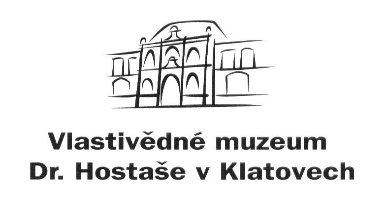        příspěvková organizaceDatum: 	.Objednavatel: 	Vlastivědné muzeum Dr. Hostaše v Klatovech, 		příspěvková organizace                                                                   	Hostašova 1, 339 01 Klatovy IV        	IČO:                	00075078DIČ:                	CZ00075078Telefon:          	376 326 362Bankovní spojení: 	……….Číslo účtu: 	………….Adresa dodavatele:   Projektová a znalecká kancelář, Ing. Václav Vlček, s. r. o.                                   Denisova 93, 339 01 Klatovy I.IČ: 			26400235 info@vlcekvaclav.czObsah objednávky: 
zpracování projektové dokumentace "Stavební úpravy objektu depozitáře muzea Klatovy čp. 209/II. – stavební úpravy a bourací práce, zdravotně technická instalace".3x tištěné paré dokumentace + elektronická verze dokumentacePředpokládaná cena celkem bez DPH: 90.000,- KčTyp zakázky:	služby	Termín dodávky:       Způsob úhrady:         bankovním převodemJsme plátci daně z přidané hodnoty.Fakturu zašlete výhradně na adresu objednavatele nebo e-mail: info@muzeumklatovy.cz..Na faktuře uveďte číslo objednávky a přiložte její kopii, jinak může být účet vrácen.Vyřízením objednávky pověřen:  Mgr. Ivan Šlajs      ……………………………….				(pověření přijímá)Datum schválení požadavku na objednávku   ………………………………………….                ……………………………………………..              Mgr. Luboš Smolík                                                        Mgr. Ivan Šlajs                ředitel organizace   			        správce rozpočtu